KSS ‘How to… use the camera function’ guide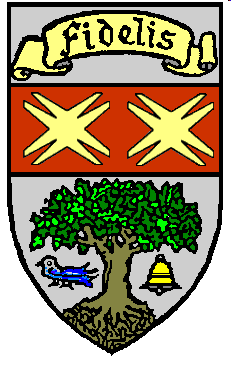 How to use the cameraOpen up the camera app and take some photos of objects round about you. 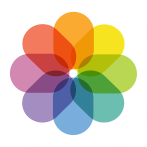 Find your images in the photos app. All images you take on your iPad, or save from other places onto the device, will live in the Photos app.You can do lots with Photos!Taking a screenshotTo take screenshots, hold down the home button and on/off button at the same time briefly.Find you screen shot in photosShared albumCreate a shared album and share images with other members of your department or staff group.Edit ImagesYou can edit images to add filters, crop and adjust to get them just the way you like them.Many of Apple's other core apps and third part apps (if you give them permission) have direct access to the images in your Photos app – you can add images to Notes, Pages, Keynote, Clips or iMovie  Microsoft Teams, PowerPoint, Outlook email… and many more. Using the camera as a visualizerIn your classroom the camera can be used to photograph pupil work and anything else relevant in your classroom.Used in conjunction with Apple TV you can also use your camera as a visualiser for to do a demonstration or drwating or whteve you want to shoe the aho class at the one time. ,  and You could also use the camera to provide instant feedback Or use the camera to to showcase pupil work. Using the camera to mark up photographsMarkup is a really useful way of adding comment to a piece of work that students have created for feedback. It can be done really quickly and shared directly back with the student via Airdrop, Classroom or Microsoft Teams There are also many ways that you can use Markup of images in peer assessment activities.Find a photo in your photos app and use the Markup tools to annotate your angle and add your name.Markup tools are available on any iOS device so can be really useful if you have an iPhone!Any detail you add to images will be permanently added once you have confirmed your changes in the Photos app.It's also a great way to use your Apple Pencil if you have one - this makes precise additions much easier!